Srednja škola fra Andrije Kačića Miošića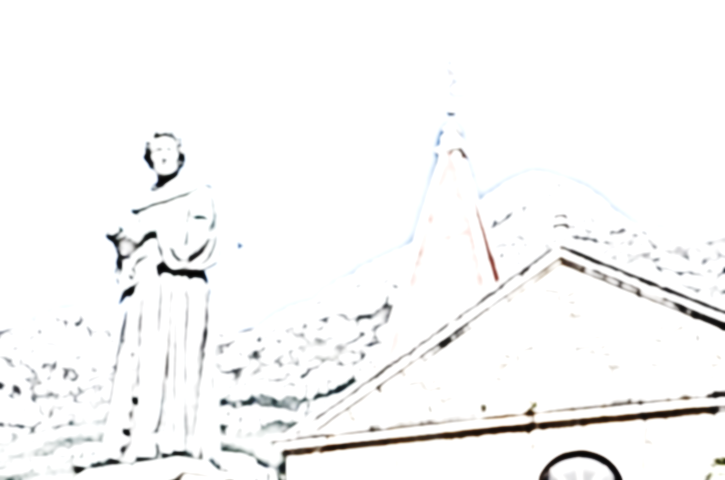 MakarskaLikovni natječaj: LOGO SŠ fra Andrije Kačića MiošićaDragi učenici,Ove školske godine pripremili smo za sve učenike natječaj kojim bi osmislili LOGO za našu Školu po kojem bi bili prepoznatljivi, a najveću zaslugu ponijeli bi vi učenici.Uvjeti za sudjelovanje u natječaju su:- likovno prikazati motiv koji će predstaviti našu školu, (mjesto ili zavičaj),- pripaziti da motiv likovno opisuje našu školu i naše mjesto – što sve naša škola predstavlja - neke aktivnosti i projekte prema kojima nas drugi prepoznaju,- crtež ili slika,(za one koji su je računalno napravili), treba biti na listu formata A4, a slika unutar lista 2,5 cm od ruba stranica, kako bi je naknadno mogli ilustrirati,- crtež ili slika neka  bude jasna i čista , kao i boje, bez previše detalja,- pobjednički logo postat će logo Škole,-natječaj traje od 8. ožujka do 8. travnja 2016. godine, a pobjednika natječaja objavit ćemo 13. travnja 2016. godine,- Povjerenstvo za odabir najboljeg loga čine: ravnatelj Slavko Gudelj, prof. Ante Grčić, knjižničarka  Dražana Filipović , učenici Jure Beus i Ivo Jakir,- Svoje radove predajte u školsku knjižnicu u zatvorenim kuvertama s naznakom – ZA LOGO Škole; na jednom listu treba biti vaš rad, a na drugom listu vaši osobni podatci te razred koji pohađate. - Učenik koji pobijedi na natječaju bit će i nagrađen.Na sudjelovanje u natječaju pozvani su svi učenici od 1. do 4. razreda srednje škole.Natječaj će biti objavljen i na web stranicama Škole, kao i na oglasnoj ploči za učenike u auli Škole.Budite kreativni i šaljite svoje radove, jer tko god da pobijedi, bit će na ponos Školi da je LOGO učenički rad!Makarska, 8. ožujka 2016.                                                                                                             Ravnatelj: Slavko Gudelj